Столовая в МАОУ СОШ № 62 находится в левом крыле на 1-ом этаже школы, обеденный зал рассчитан на 80 посадочных мест.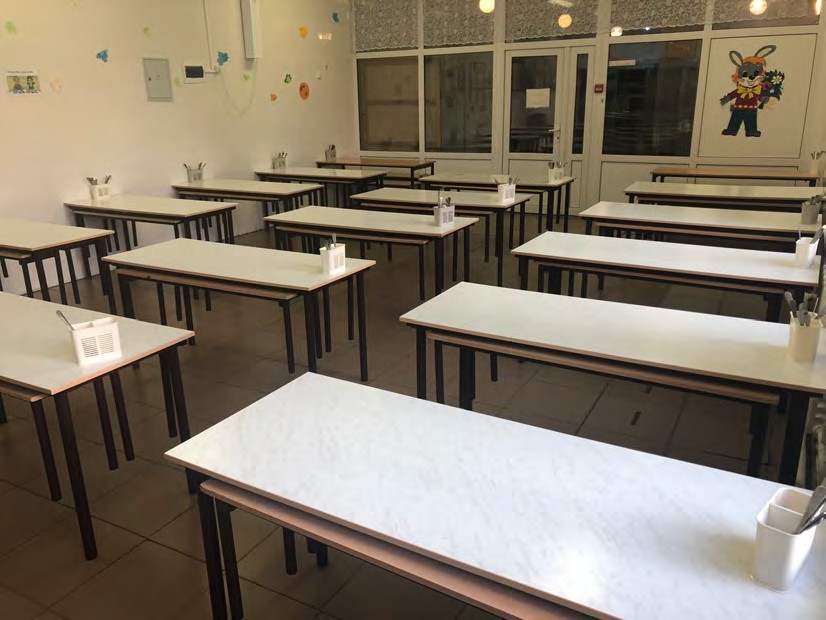 Линия раздачи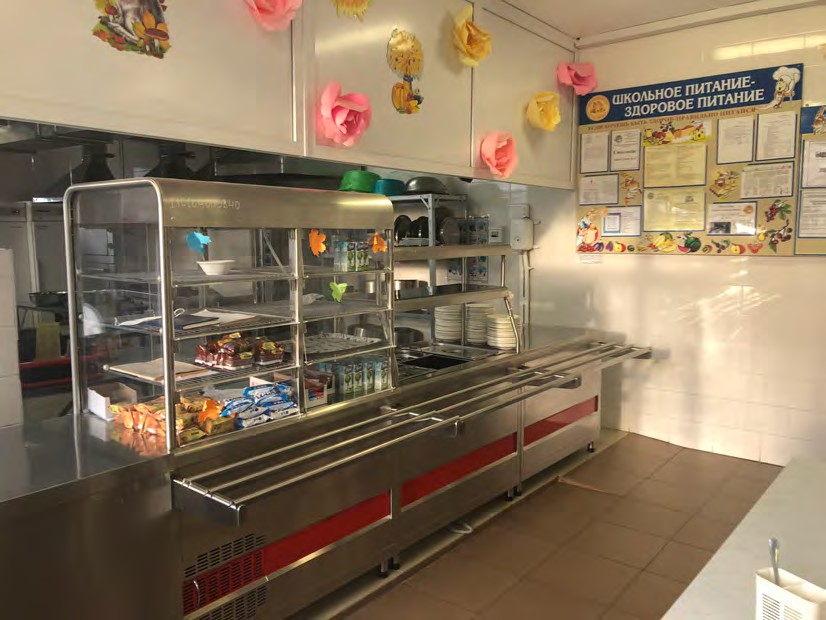 Имеются мясорубка и овощерезка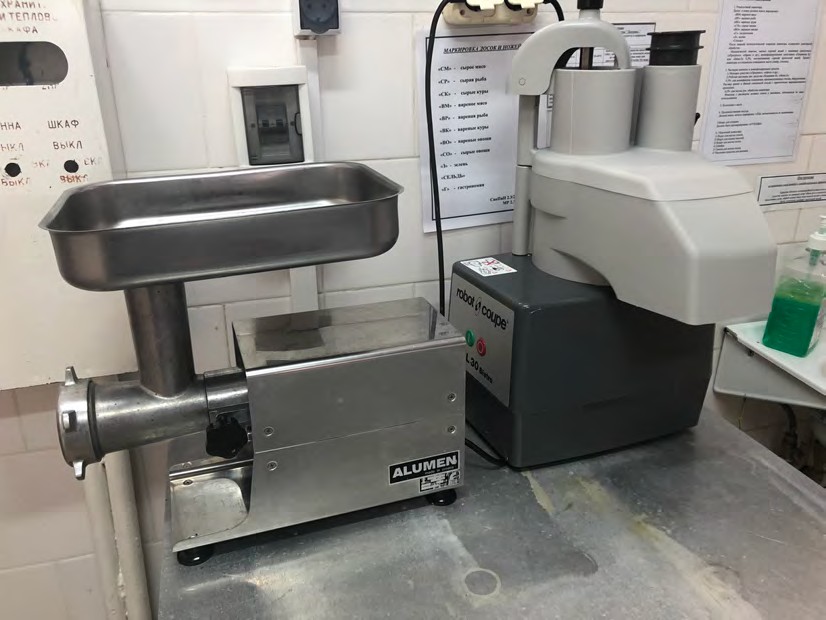 Пароконвектомат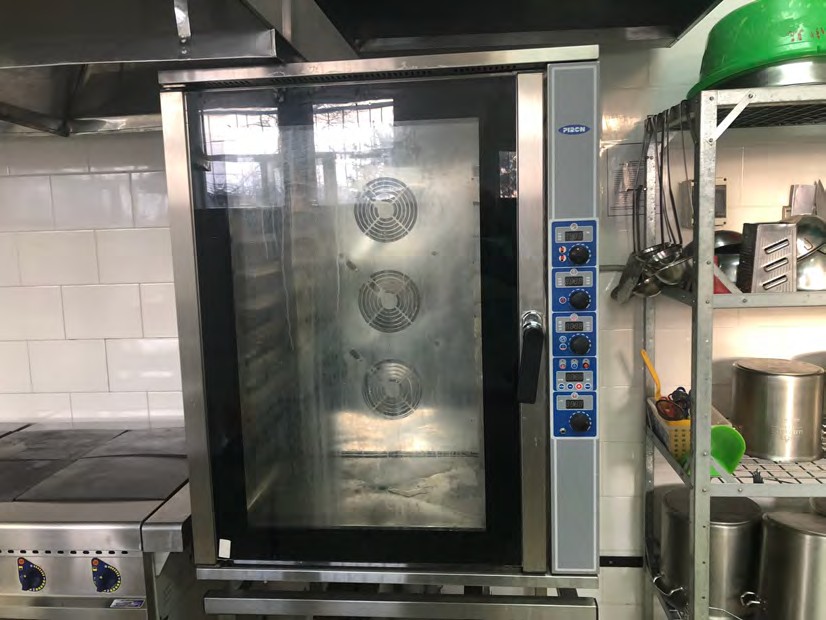 Две электроплиты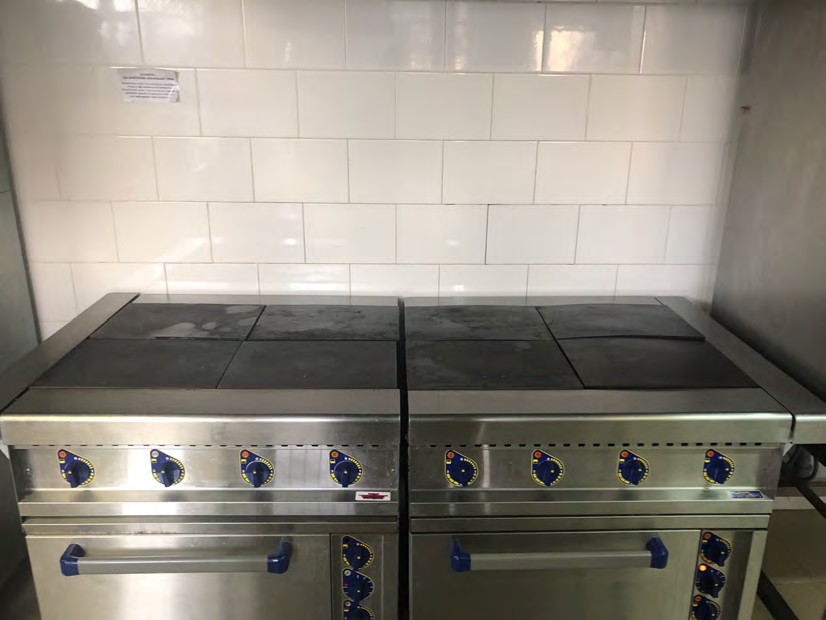 Жарочный шкаф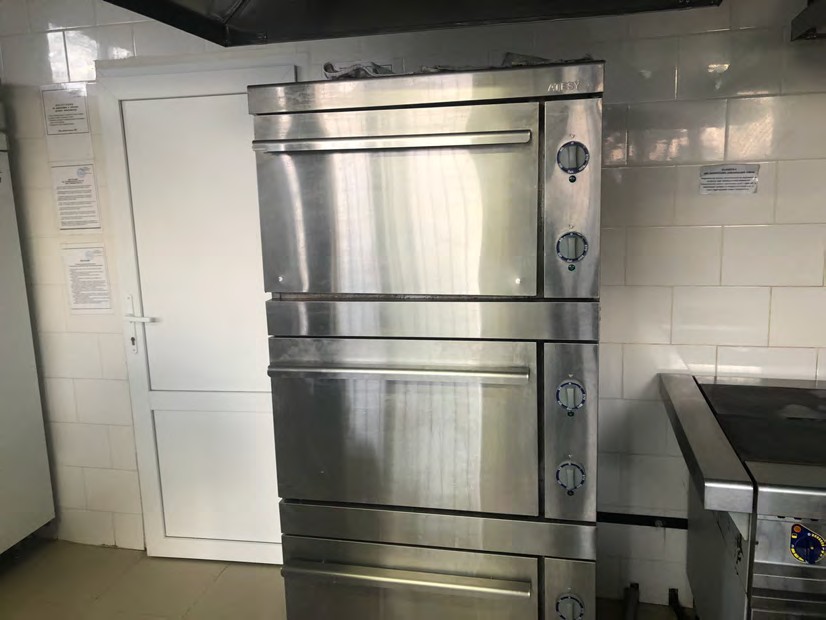 Холодильное оборудование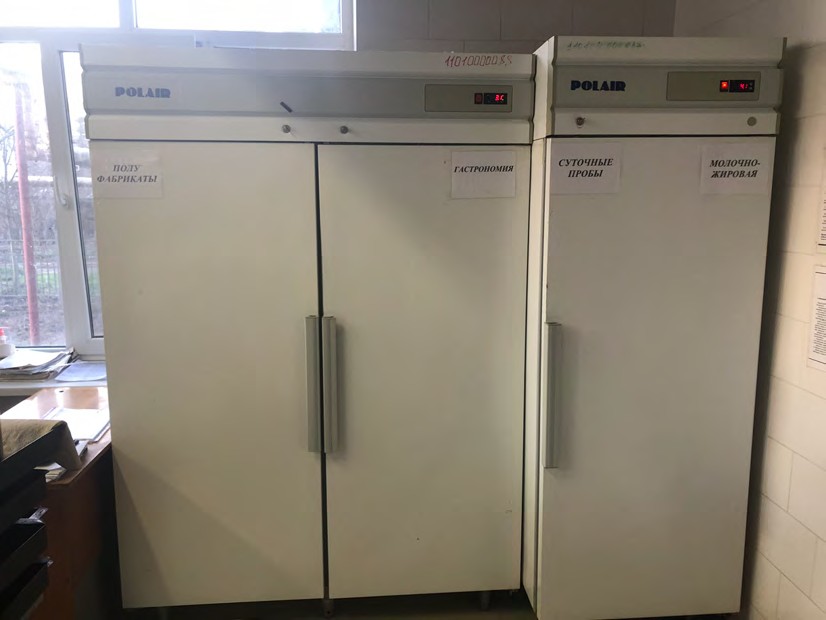 Тестомес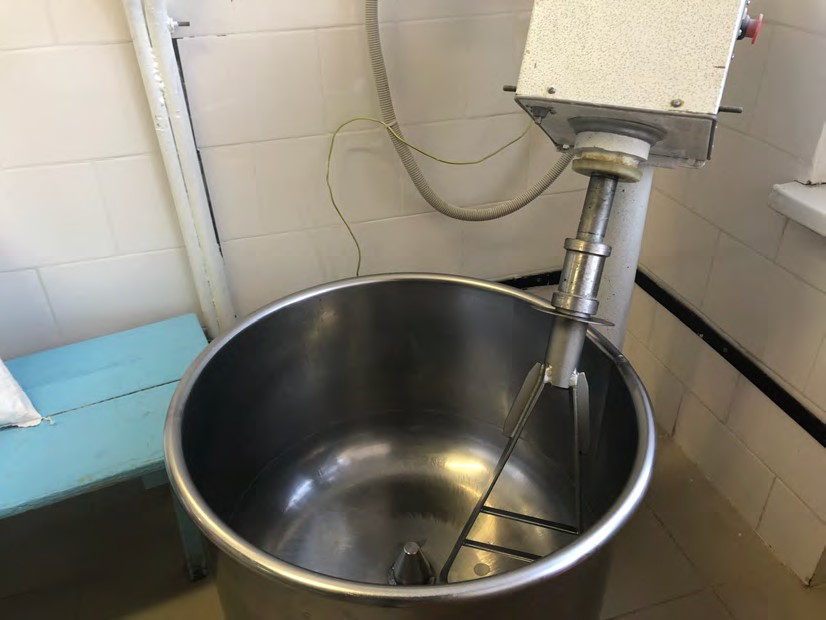 Посудомоечная машина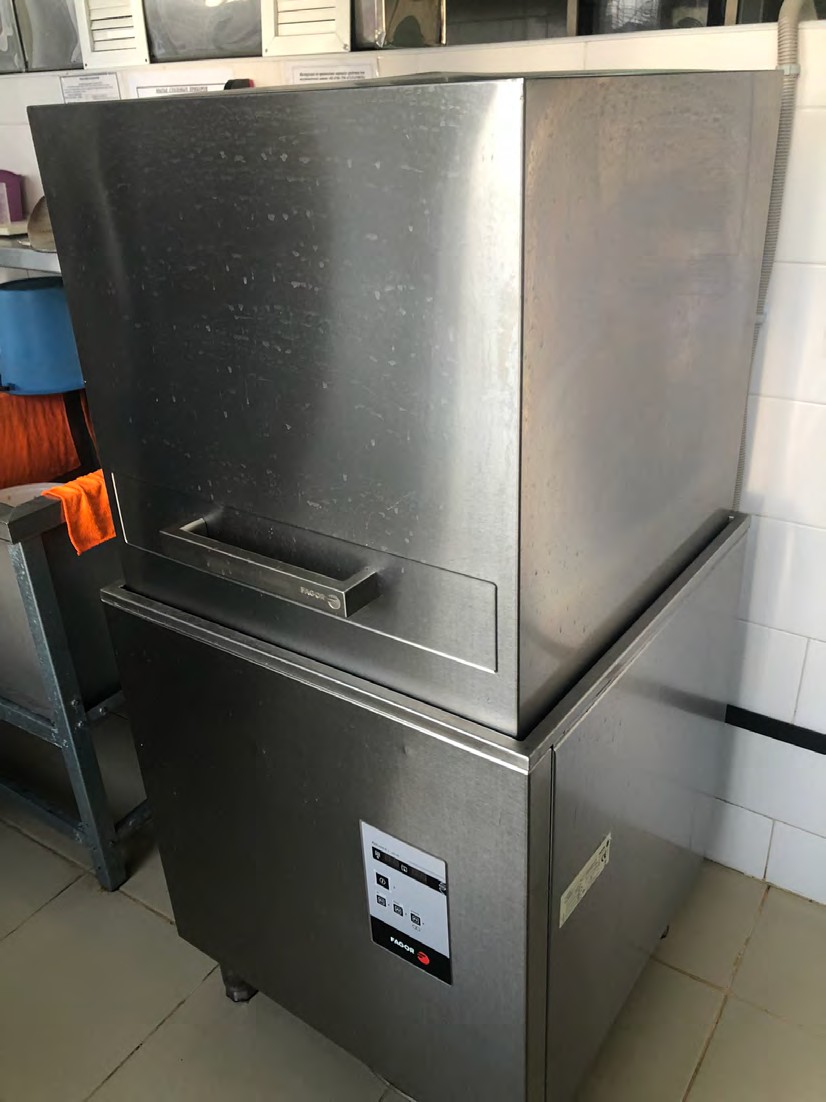 